My name is Philip Craig, I study Social Work/Criminal & Community Justice across Parramatta, Kingswood & Liverpool. I am currently studying in my final year of undergraduate study and have elected to nominate for the position of Parramatta Campus Representative. I have actively involved in life at WSU since first enrolling in 2012. I have been a member of the Bankstown Student Campus Council from 2014, I have worked in the role of Vice Chair and Secretary of the BSCC. Other roles held at the university include being the Academic Senates undergraduate Representative club contact for the WSU Resistance club, working as a Mentor Coordinator of the PASS Program, volunteering with various programs including Mates@WSU, Australian Indigenous Mentoring Experience and the Fast Forward program.I also have experience working with a peak body, I did a policy & Advocacy internship with Youth Action in 2015, it was this experience that sparked my interest in policy-making & governance at the university. I believe if elected I will be able to contribute to the work of the senate by assisting in monitoring the academic quality, standards and the values of the university.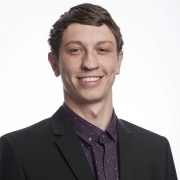 